Publicado en Cuajimalpa de Morelos el 17/11/2021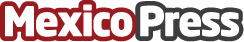 Por sexto año consecutivo, Cotemar es reconocida con la Certificación AchillesEl día de hoy, Cotemar anunció que por sexto año consecutivo fue acreditada con la Certificación Achilles, una condición indispensable para realizar proyectos estratégicos con Petróleos Mexicanos, PemexDatos de contacto:Israel Ramón Estrada Vidal+5219383811400Nota de prensa publicada en: https://www.mexicopress.com.mx/por-sexto-ano-consecutivo-cotemar-es Categorías: Internacional Nacional Recursos humanos Campeche Otras Industrias http://www.mexicopress.com.mx